UMW / AZ / PN - 56 / 18 część A i C                                                       Wrocław, 20. 06. 2018 r.NAZWA POSTĘPOWANIA  Dostawa urządzeń laboratoryjnych do Samodzielnej Pracowni Biofizyki Układu Nerwowego Uniwersytetu Medycznego  we Wrocławiu przy ul. Chałubińskiego 3a, 50-368 Wrocław. Część A – System do laserowego uwalniania neuroprzekaźnika,Część C – Mikromanipulator niskoszumowy wraz z platformą do instalacji.  Unieważnienie postępowania Zamawiający niniejszym unieważnia ww. postępowanie w zakresie części A i C zamówienia, na podstawie art. 93 ust. 1 pkt 1 Prawa zamówień publicznych, ponieważ na te części nie złożono oferty. Kanclerz Mgr Iwona Janus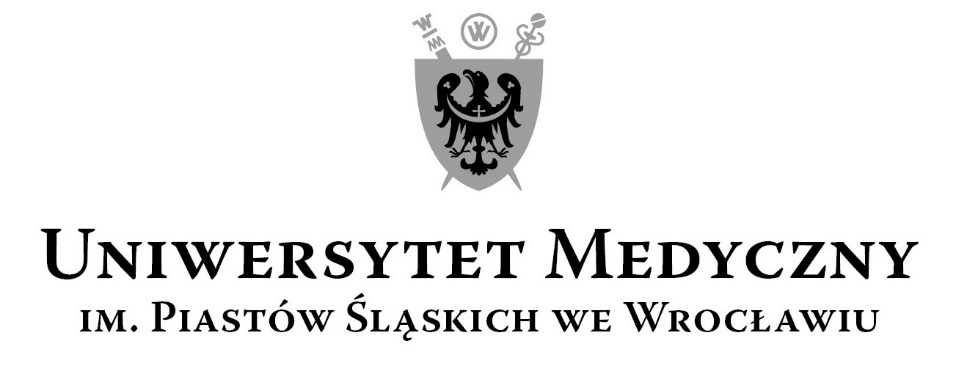 50-367 Wrocław, Wybrzeże L. Pasteura 1Zespół ds. Zamówień Publicznych UMWul. Marcinkowskiego 2-6, 50-368 Wrocławfaks 71 / 784-00-45e-mail: tomasz.kiliszek@umed.wroc.pl 50-367 Wrocław, Wybrzeże L. Pasteura 1Zespół ds. Zamówień Publicznych UMWul. Marcinkowskiego 2-6, 50-368 Wrocławfaks 71 / 784-00-45e-mail: tomasz.kiliszek@umed.wroc.pl 